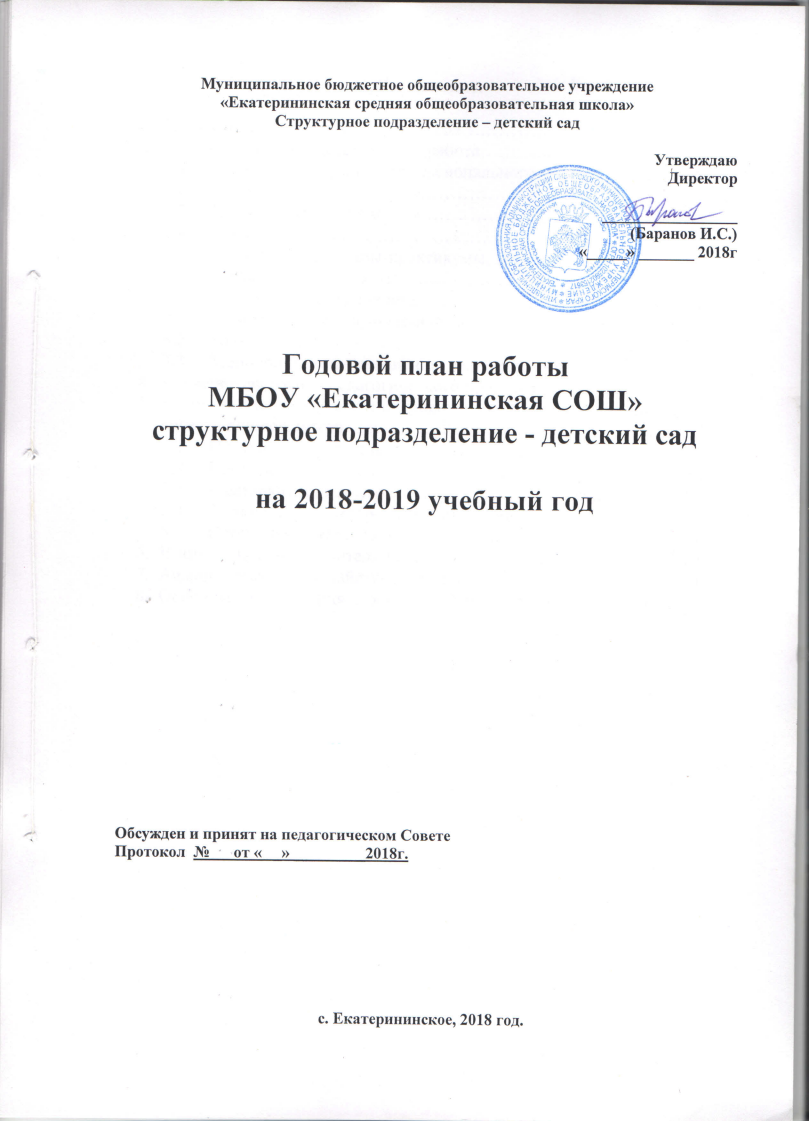 Муниципальное бюджетное общеобразовательное учреждение «Екатерининская средняя общеобразовательная школа»Структурное подразделение – детский сад   Утверждаю                               Директор                                _________________                                (Баранов И.С.)                                 «_____» _______ 2018гГодовой план работы МБОУ «Екатерининская СОШ» структурное подразделение - детский сад на 2018-2019 учебный год Обсужден и принят на педагогическом Совете Протокол  №      от «   _» _________2018г.с. Екатерининское, 2018 год.Содержание:Цели и задачи на новый учебный год………………………………..3Организационно - методическая работа………………………...…...4Совершенствование профессионального мастерства…..……4Консультации……………………………………………...……5Коллективные просмотры………………………………...……5Мастер-классы…………………………………………………..7Семинары, семинары-практикумы, тренинги…………………7Педагогические советы…………………………………………7Работа методического кабинета………………………………...……9Повышение квалификации педагогов…………………………9Аттестация педагогов…………………………………………..9Мероприятия по повышению квалификации…………………10Изучение состояния педагогического процесса………………..…..11Психолого-педагогическое сопровождение социальных и личностных качеств дошкольников…………………………………………….…17Праздники и развлечения……………………………………..17Конкурсы…………………………………………………….…18Выставки…………………………………………………….…18Физкультурно-оздоровительная работа…………………..….18Проектная деятельность…………………………………..…..19Взаимодействие с родителями……………………………………....19Административно-хозяйственная работа……………………...……21Основные направления и формы взаимодействия с социумом…....211.Цели и задачи на 2018-2019 учебный год.Пояснительная записка к плану на 2018-2019 учебный год.Учебный план МБОУ «Екатерининская СОШ»  СП-детский сад составлен в соответствии: - Федеральный закон от 29.12.2012 №273-ФЗ «Об образовании в Российской Федерации»; - Федеральный государственный образовательный стандарт дошкольного образования от 17.10.2013 года; - Приказом Минобрнауки России от 30.08.2013 №1014 «Об утверждении Порядка организации и осуществления образовательной деятельности по основным общеобразовательным программам – образовательным программам дошкольного образования»; - Концепция дошкольного воспитания;- СанПиН 2.4.1.3049-13 «Санитарно — эпидемиологические требования к устройству, содержанию и организации режима работы в ДОУ» от 15.05.2013.   Исходя  из анализа работы детского сада за 2017-2018 учебный год, педагогический коллектив МБДОУ решил работать по единой методической теме:«Воспитание экологической культуры дошкольников через разнообразные формы работы».Поэтому   перед коллективом стоят следующие цели и задачи:   Цель: Формирование целостного педагогического пространства и гармоничных условий  для всестороннего развития, воспитания  и оздоровления  детей в условиях ДОУ. Задачи:1.Сохранение и укрепление здоровья детей, обеспечение физической и психической безопасности через совершенствование взаимодействия коллектива дошкольного учреждения и семьи, поиска оптимальных форм работы с родителями.2.  Совершенствование работы  детского сада по формированию у дошкольников основ экологической культуры. Создание условий для экологического воспитания детей.
3. Повышение  профессиональной компетенции педагогических кадров  в условиях реализации ФГОС   через трансляцию опыта работы на различных уровнях.2.Организационно-методическая работа.2.1.Совершенствование профессионального мастерства.Работа с педагогами:Оснащение педагогического процесса:Приобретение методической литературы к программе «От рождения до школы» под ред. Вераксы Н.Е., Комаровой Т.С., Васильевой М.А.Выставки новинок методической литературы.Создание электронной библиотеки.2.2.Консультации.2.3.Коллективные просмотры (взаимопосещения)2.4.Мастер-классы.2.5.Семинары, семинары-практикумы, тренинги.2.6.Педагогические советы.3.Работа методического кабинета.3.1.Повышение квалификации педагогов.                          План-график прохождения курсовой переподготовки.3.2.Аттестация педагогов.График аттестации3.3.Мероприятия по повышению квалификации.4.Изучение состояния педагогического процесса.Цель работы по реализации блока: Совершенствование работы учреждения в целом, выявление уровня реализации годовых  задач  деятельности ДОУ.5.Психолого-педагогическое сопровождение социальных и личностных качеств дошкольников.Цель работы по реализации данного блока:Создание условий для психолого-педагогического сопровождения дошкольников.5.1.Праздники и развлечения.5.2.Конкурсы.5.3.Выставки.5.4.Физкультурно-оздоровительная работа 5.5. Проектная деятельность6.Взаимодействие с родителями.Цель работы по реализации блока: Оказание родителям практической помощи в повышении эффективности воспитания, обучения и развития детей.7.Административно-хозяйственная работаЦель работы по реализации блока: Укрепление материально – хозяйственной базы учреждения, создание благоприятных  условий для воспитания,  развития детей дошкольного возраста8.Основные направления и формы взаимодействия с социумомЦель работы по реализации блока:Укрепление и совершенствование взаимосвязей с социумом, установление творческих контактов, повышающих эффективность деятельности ДОУ.№Формы работыСрокиОтветственные123индивидуальное консультирование по вопросам организации педпроцесса и воспитания детей;помощь в планировании и подготовке к образовательной деятельности, проведение режимных моментов, показ приемов работы;посещение и просмотр педагогического процесса;изучение работы педагога с детьми;привлечение педагога к общественной жизни детского садаКонсультация для воспитателей «Самообразование как один из путей повышения профессионального мастерства педагогов»Участие в работе РМО, семинарах, конкурсах и т.д.В течение годаСентябрьВ течение годаСтарший воспитательСтарший воспитательСтарший воспитатель№Тема мероприятияСроки проведенияОтветственные1«Предметно-развивающая среда как средство развития ребенка»сентябрьВоспитатели 2«Умей управлять своими эмоциями и поведением»октябрьВоспитатели3«Обеспечение комфортного самочувствия ребенка в образовательном учреждении»ноябрьВоспитатели4«Развитие социальной компетентности детей при ознакомлении с трудом взрослых»декабрьВоспитатели5«Воспитание у дошкольников самостоятельности и уверенности в себе на занятиях по физической культуре»январьВоспитатели6«Речь педагога как пример для детей»февральВоспитатели7«Организуем наблюдения за трудом взрослых»мартВоспитатели8«ИКТ и дети»апрельВоспитатели9«Организация эколого-развивающей среды в ДОУ»майВоспитатели№Тема мероприятияОбразовательная областьСроки проведенияОтветственные1«Краски осени"Познавательное развитие - экологияоктябрьВоспитатели2«В деревне «Сказкино»Речевое развитиеоктябрьВоспитатели3«Уроки этикета»Социально-коммуникативное развитиеноябрьВоспитатели4«Музыкальный калейдоскоп»Художественно-эстетическое развитие - музыканоябрьМузыкальный руководитель5«В королевстве звуков»Речевое развитие - логопедическоедекабрьУчитель-логопед6«Новый год»Художественно-эстетическое развитие -  аппликациядекабрьВоспитатели7«Путешествие на остров Спорта»Физическое развитие - Физ-раянварьВоспитатели8«Тает – не тает, летает – не летает»Познавательное развитие -  Исследовательская деятельностьфевральВоспитатели9«Мы дружим с книгой»Социально-коммуникативное развитиефевральВоспитатели10«Моя семья» Социально-коммуникативное развитие, познавательное развитиемартВоспитатели11«Чтоб кусался зубок»Социально-коммуникативное развитие, культурно-гигиенические навыкимартВоспитатели12«Почему снег грязный»Познавательное развитие, экологияапрельВоспитатели13«Следопыты»Познавательное развитие, социально-коммуникативное развитиеапрельВоспитатели14«Веселая математика»Познавательное развитие, ФЭМПмайВоспитатели15«Лесная школа»Познавательное развитиемайВоспитатели№Наименование мероприятияСроки проведенияОтветственные1«Игры с родителями на собраниях»ноябрьВоспитатели2«Развивающая среда по экологическому воспитанию своими руками»мартВоспитатели№Наименование мероприятияСроки проведенияОтветственные1«Моделирование в экологическом воспитании»октябрьКозлова Е.А.2Тренинг «Наказывая, думай зачем?»январьКозлова Е.А.3«Профессиональная коммуникация педагогов. Учимся видеть проблемы»апрельКозлова Е.А.№Наименование мероприятияСроки проведенияОтветственные1«Установочный».1. Публичный отчёт за 2017-2018 учебный год.2.Обсуждение и принятие годового плана работы ДОО на 2018-2019 учебный год.3.Обсуждение и принятие рабочих программ воспитателей и специалистов ДОО на 2018-2019 учебный год.4. Утверждение тем по самообразованию5.Разное.августКозлова Е.А.2«Взаимодействие воспитателя с семьей воспитанников: достижения, проблемы, перспективы» (Тематический по работе с семьей)Цель: призвать воспитателей и родителей к единению и сотрудничеству в оздоровлении и обновлении образовательного мира дошкольного детства.ноябрьКозлова Е.А.3«От разнообразия форм к качеству воспитания» (Тематический по экологии)Цель: совершенствование работы в детском саду по формированию у дошкольников основ экологической культуры.февральКозлова Е.А.4«Итоговый»Цель: Проанализировать условия развития дошкольников в ДОУ.1.Анализ работы педагогического коллектива в 2018-2019 учебном году по решению годовых задач.2.отчеты специалистов и педагогов ДОУ об успехах и достижениях дошкольников, о личных достижениях.3.Решение педсовета. Определение приоритетных направлений деятельности и задач на 2019-2020 уч.год4. Утверждение плана работы на летний оздоровительный период.майКозлова Е.А.№ п/пФамилия, Имя, Отчество педагога.Год прохождения курсовПланируемый срок1Козлова Елена Алексеевна201620192Немтинова Ольга Владимировна201720203Карандашова Екатерина Валерьевна201620194Чащихина Оксана Геннадьевна201720205Мальцева Валентина Семёновна201720206Первакова Наталья Григорьевна201620197Чащихина Анастасия ФёдоровнаФ.И.О. педагогаДолжностьКатегорияПредыдущая аттестацияСледующая аттестация1Козлова Е.А.Старший воспитательЯнварь 20202Немтинова О.В.воспитательОктябрь 20193Карандашова Е.В.воспитательсоответствие17.12.201516.12.20204Чащихина О.Г.воспитательсоответствие22.02.201721.02.20225Мальцева В.С.учитель-логопедОктябрь 20196Первакова Н.Г.педагог-психологОктябрь 20197Чащихина А.Ф.музыкальный руководительОктябрь 2019№Название мероприятияСроки проведенияОтветственные1Оформление уголка аттестации и информационных данных на аттестующихся педагогов.сентябрьКозлова Е.А.2Консультация для аттестующихся педагогов:«Требования к оформлению документов, процедура аттестации».В течение годаКозлова Е.А.3Наблюдение за работой аттестующихся педагогов в образовательной деятельности с детьми.В течение годаКозлова Е.А.4Оказание помощи в оформлении аттестационных материалов, подготовка подтверждающих педагогический опыт справок, внутренних и внешних рецензийВ течение годаКозлова Е.А.5Составление предварительных списков на аттестацию на 2019-2020 учебный годмайКозлова Е.А.СрокиВид контроляТема контроляЦель контроляМетоды контроляОбъект контроляОбъект контроляОтветственный за контрольОзнакомление с результатамиСентябрьВОСПИТАТЕЛЬНО – ОБРАЗОВАТЕЛЬНАЯ ДЕЯТЕЛЬНОСТЬ    ВОСПИТАТЕЛЬНО – ОБРАЗОВАТЕЛЬНАЯ ДЕЯТЕЛЬНОСТЬ    ВОСПИТАТЕЛЬНО – ОБРАЗОВАТЕЛЬНАЯ ДЕЯТЕЛЬНОСТЬ    ВОСПИТАТЕЛЬНО – ОБРАЗОВАТЕЛЬНАЯ ДЕЯТЕЛЬНОСТЬ    ВОСПИТАТЕЛЬНО – ОБРАЗОВАТЕЛЬНАЯ ДЕЯТЕЛЬНОСТЬ    ВОСПИТАТЕЛЬНО – ОБРАЗОВАТЕЛЬНАЯ ДЕЯТЕЛЬНОСТЬ    ВОСПИТАТЕЛЬНО – ОБРАЗОВАТЕЛЬНАЯ ДЕЯТЕЛЬНОСТЬ    ВОСПИТАТЕЛЬНО – ОБРАЗОВАТЕЛЬНАЯ ДЕЯТЕЛЬНОСТЬ    СентябрьоперативныйОрганизация питания детейСоблюдение режима питания, организация питания в группах, воспитательно-образовательный процесс при организации питаниянаблюдениенаблюдениевсе группы, работники пищеблокаст. воспитатель, медсестрасовещание при старшем воспитателеСентябрьтематический«Создание предметно-развивающей среды для организации воспитательно – образовательного процесса в детском саду».Наличие материалов, атрибутов, пособий в группах  для полноценной организации воспитательно-образовательного процесса наблюдение, анализнаблюдение, анализвсе педагогист. воспитательпедсоветОктябрьВОСПИТАТЕЛЬНО – ОБРАЗОВАТЕЛЬНАЯ ДЕЯТЕЛЬНОСТЬ    ВОСПИТАТЕЛЬНО – ОБРАЗОВАТЕЛЬНАЯ ДЕЯТЕЛЬНОСТЬ    ВОСПИТАТЕЛЬНО – ОБРАЗОВАТЕЛЬНАЯ ДЕЯТЕЛЬНОСТЬ    ВОСПИТАТЕЛЬНО – ОБРАЗОВАТЕЛЬНАЯ ДЕЯТЕЛЬНОСТЬ    ВОСПИТАТЕЛЬНО – ОБРАЗОВАТЕЛЬНАЯ ДЕЯТЕЛЬНОСТЬ    ВОСПИТАТЕЛЬНО – ОБРАЗОВАТЕЛЬНАЯ ДЕЯТЕЛЬНОСТЬ    ВОСПИТАТЕЛЬНО – ОБРАЗОВАТЕЛЬНАЯ ДЕЯТЕЛЬНОСТЬ    ВОСПИТАТЕЛЬНО – ОБРАЗОВАТЕЛЬНАЯ ДЕЯТЕЛЬНОСТЬ    ОктябрьперсональныйПроверка календарных планов. Ведение документации педагогами ДОУ.Повышение качества воспитательно-образовательной работыизучение и анализ календарных планов, анализ документации группизучение и анализ календарных планов, анализ документации группВсе группыст. воспитательиндивидуальныеобсужденияОктябрьоперативныйФормирование культурно- гигиенических навыков у детей дошкольного возрастаСоблюдение методики воспитания КГН у дошкольниковнаблюдение, анализнаблюдение, анализсредняя группаст. воспитательпроизводственная «пятиминутка»НоябрьВОСПИТАТЕЛЬНО – ОБРАЗОВАТЕЛЬНАЯ ДЕЯТЕЛЬНОСТЬ    ВОСПИТАТЕЛЬНО – ОБРАЗОВАТЕЛЬНАЯ ДЕЯТЕЛЬНОСТЬ    ВОСПИТАТЕЛЬНО – ОБРАЗОВАТЕЛЬНАЯ ДЕЯТЕЛЬНОСТЬ    ВОСПИТАТЕЛЬНО – ОБРАЗОВАТЕЛЬНАЯ ДЕЯТЕЛЬНОСТЬ    ВОСПИТАТЕЛЬНО – ОБРАЗОВАТЕЛЬНАЯ ДЕЯТЕЛЬНОСТЬ    ВОСПИТАТЕЛЬНО – ОБРАЗОВАТЕЛЬНАЯ ДЕЯТЕЛЬНОСТЬ    ВОСПИТАТЕЛЬНО – ОБРАЗОВАТЕЛЬНАЯ ДЕЯТЕЛЬНОСТЬ    ВОСПИТАТЕЛЬНО – ОБРАЗОВАТЕЛЬНАЯ ДЕЯТЕЛЬНОСТЬ    НоябрьоперативныйОрганизация режимных моментовПовышение качества воспитательно-образовательного процессанаблюдениенаблюдениеподготовительная группазаведующий ДОУ, ст. воспитательпедсоветНоябрьоперативныйФормирование культурно- гигиенических навыков у детей дошкольного возрастаСоблюдение методики воспитания КГН у дошкольниковнаблюдение, беседанаблюдение, беседамладшая группаст. воспитательпроизводственная «пятиминутка»ДекабрьВОСПИТАТЕЛЬНО – ОБРАЗОВАТЕЛЬНАЯ ДЕЯТЕЛЬНОСТЬ    ВОСПИТАТЕЛЬНО – ОБРАЗОВАТЕЛЬНАЯ ДЕЯТЕЛЬНОСТЬ    ВОСПИТАТЕЛЬНО – ОБРАЗОВАТЕЛЬНАЯ ДЕЯТЕЛЬНОСТЬ    ВОСПИТАТЕЛЬНО – ОБРАЗОВАТЕЛЬНАЯ ДЕЯТЕЛЬНОСТЬ    ВОСПИТАТЕЛЬНО – ОБРАЗОВАТЕЛЬНАЯ ДЕЯТЕЛЬНОСТЬ    ВОСПИТАТЕЛЬНО – ОБРАЗОВАТЕЛЬНАЯ ДЕЯТЕЛЬНОСТЬ    ВОСПИТАТЕЛЬНО – ОБРАЗОВАТЕЛЬНАЯ ДЕЯТЕЛЬНОСТЬ    ВОСПИТАТЕЛЬНО – ОБРАЗОВАТЕЛЬНАЯ ДЕЯТЕЛЬНОСТЬ    ДекабрьоперативныйОрганизация детской деятельности в утренний отрезок времениФормы и стиль общения воспитателя с детьми, организация разнообразной деятельности  детей в утренний отрезок временинаблюдение, анализнаблюдение, анализпедагогимладшей группыст. воспитатель совещание при старшем воспитателеДекабрьпредупредительныйОрганизация и проведение кружковой работыПовышение качества воспитательно-образовательного процессаизучение и анализ планов кружковой работыизучение и анализ планов кружковой работыВсе группыст. воспитательиндивидуальныеобсужденияЯнварьВОСПИТАТЕЛЬНО – ОБРАЗОВАТЕЛЬНАЯ ДЕЯТЕЛЬНОСТЬ    ВОСПИТАТЕЛЬНО – ОБРАЗОВАТЕЛЬНАЯ ДЕЯТЕЛЬНОСТЬ    ВОСПИТАТЕЛЬНО – ОБРАЗОВАТЕЛЬНАЯ ДЕЯТЕЛЬНОСТЬ    ВОСПИТАТЕЛЬНО – ОБРАЗОВАТЕЛЬНАЯ ДЕЯТЕЛЬНОСТЬ    ВОСПИТАТЕЛЬНО – ОБРАЗОВАТЕЛЬНАЯ ДЕЯТЕЛЬНОСТЬ    ВОСПИТАТЕЛЬНО – ОБРАЗОВАТЕЛЬНАЯ ДЕЯТЕЛЬНОСТЬ    ВОСПИТАТЕЛЬНО – ОБРАЗОВАТЕЛЬНАЯ ДЕЯТЕЛЬНОСТЬ    ВОСПИТАТЕЛЬНО – ОБРАЗОВАТЕЛЬНАЯ ДЕЯТЕЛЬНОСТЬ    ЯнварьоперативныйОрганизация детской деятельности в утренний отрезок времениФормы и стиль общения воспитателя с детьми, организация разнообразной деятельности  детей в утренний отрезок временинаблюдение, анализнаблюдение, анализпедагогисредней  группыст. воспитатель медсестрасовещание при старшем воспитателеФевральВОСПИТАТЕЛЬНО – ОБРАЗОВАТЕЛЬНАЯ ДЕЯТЕЛЬНОСТЬ    ВОСПИТАТЕЛЬНО – ОБРАЗОВАТЕЛЬНАЯ ДЕЯТЕЛЬНОСТЬ    ВОСПИТАТЕЛЬНО – ОБРАЗОВАТЕЛЬНАЯ ДЕЯТЕЛЬНОСТЬ    ВОСПИТАТЕЛЬНО – ОБРАЗОВАТЕЛЬНАЯ ДЕЯТЕЛЬНОСТЬ    ВОСПИТАТЕЛЬНО – ОБРАЗОВАТЕЛЬНАЯ ДЕЯТЕЛЬНОСТЬ    ВОСПИТАТЕЛЬНО – ОБРАЗОВАТЕЛЬНАЯ ДЕЯТЕЛЬНОСТЬ    ВОСПИТАТЕЛЬНО – ОБРАЗОВАТЕЛЬНАЯ ДЕЯТЕЛЬНОСТЬ    ВОСПИТАТЕЛЬНО – ОБРАЗОВАТЕЛЬНАЯ ДЕЯТЕЛЬНОСТЬ    ФевральоперативныйСостояние уголка по познавательному развитию старших дошкольниковПовышение качества воспитательно-образовательного процессанаблюдение, анализнаблюдение, анализстаршая, подготовительная к школе группыст. воспитательпроизводственная «пятиминутка»ФевральоперативныйПроведение оздоровительных мероприятий в режиме дня, организация утренней гимнастики в средней группеФормы, методы и приемы при проведении закаливающих мероприятий, утренней гимнастикинаблюдение, анализнаблюдение, анализсредняя группаст. воспитатель,медсестраиндивидуальныеобсужденияМартВОСПИТАТЕЛЬНО – ОБРАЗОВАТЕЛЬНАЯ ДЕЯТЕЛЬНОСТЬ    ВОСПИТАТЕЛЬНО – ОБРАЗОВАТЕЛЬНАЯ ДЕЯТЕЛЬНОСТЬ    ВОСПИТАТЕЛЬНО – ОБРАЗОВАТЕЛЬНАЯ ДЕЯТЕЛЬНОСТЬ    ВОСПИТАТЕЛЬНО – ОБРАЗОВАТЕЛЬНАЯ ДЕЯТЕЛЬНОСТЬ    ВОСПИТАТЕЛЬНО – ОБРАЗОВАТЕЛЬНАЯ ДЕЯТЕЛЬНОСТЬ    ВОСПИТАТЕЛЬНО – ОБРАЗОВАТЕЛЬНАЯ ДЕЯТЕЛЬНОСТЬ    ВОСПИТАТЕЛЬНО – ОБРАЗОВАТЕЛЬНАЯ ДЕЯТЕЛЬНОСТЬ    ВОСПИТАТЕЛЬНО – ОБРАЗОВАТЕЛЬНАЯ ДЕЯТЕЛЬНОСТЬ    МартоперативныйОрганизация прогулкиМетодика проведение прогулкинаблюдение, анализнаблюдение, анализПодготовительная  к школе группыст. воспитательпроизводственная «пятиминутка»Мартоперативный Оформление и обновление информации в уголке для родителейНаличие просветительской информации в уголкенаблюдение, анализнаблюдение, анализстаршая группаст. воспитательпроизводственная «пятиминутка»АпрельВОСПИТАТЕЛЬНО – ОБРАЗОВАТЕЛЬНАЯ ДЕЯТЕЛЬНОСТЬ    ВОСПИТАТЕЛЬНО – ОБРАЗОВАТЕЛЬНАЯ ДЕЯТЕЛЬНОСТЬ    ВОСПИТАТЕЛЬНО – ОБРАЗОВАТЕЛЬНАЯ ДЕЯТЕЛЬНОСТЬ    ВОСПИТАТЕЛЬНО – ОБРАЗОВАТЕЛЬНАЯ ДЕЯТЕЛЬНОСТЬ    ВОСПИТАТЕЛЬНО – ОБРАЗОВАТЕЛЬНАЯ ДЕЯТЕЛЬНОСТЬ    ВОСПИТАТЕЛЬНО – ОБРАЗОВАТЕЛЬНАЯ ДЕЯТЕЛЬНОСТЬ    ВОСПИТАТЕЛЬНО – ОБРАЗОВАТЕЛЬНАЯ ДЕЯТЕЛЬНОСТЬ    ВОСПИТАТЕЛЬНО – ОБРАЗОВАТЕЛЬНАЯ ДЕЯТЕЛЬНОСТЬ    АпрельтекущийПроверка текущей документации в группеВыявить уровень ведение документации в соответствии с требованиямиизучение и анализ текущей документацииизучение и анализ текущей документацииСтаршая и подготовительная группыст. воспитательсовещание при старшем воспитателеАпрельфронтальныйПодготовка детей подготовительной группы к школеИзучения уровня готовности детей- выпускников к обучению к школенаблюдение, анализнаблюдение, анализподготовительная группаст. воспитательпедсоветМайВОСПИТАТЕЛЬНО – ОБРАЗОВАТЕЛЬНАЯ ДЕЯТЕЛЬНОСТЬ    ВОСПИТАТЕЛЬНО – ОБРАЗОВАТЕЛЬНАЯ ДЕЯТЕЛЬНОСТЬ    ВОСПИТАТЕЛЬНО – ОБРАЗОВАТЕЛЬНАЯ ДЕЯТЕЛЬНОСТЬ    ВОСПИТАТЕЛЬНО – ОБРАЗОВАТЕЛЬНАЯ ДЕЯТЕЛЬНОСТЬ    ВОСПИТАТЕЛЬНО – ОБРАЗОВАТЕЛЬНАЯ ДЕЯТЕЛЬНОСТЬ    ВОСПИТАТЕЛЬНО – ОБРАЗОВАТЕЛЬНАЯ ДЕЯТЕЛЬНОСТЬ    ВОСПИТАТЕЛЬНО – ОБРАЗОВАТЕЛЬНАЯ ДЕЯТЕЛЬНОСТЬ    ВОСПИТАТЕЛЬНО – ОБРАЗОВАТЕЛЬНАЯ ДЕЯТЕЛЬНОСТЬ    Майоперативный Анализ воспитательно – образовательной работыПовышение качества воспитательно-образовательного процессанаблюдение, анализ, беседанаблюдение, анализ, беседаСредняя группаст. воспитательпроизводственная «пятиминутка»МайоперативныйОрганизация коррекционного процессаФормы, методы и приемы работы  учителя-логопеда при организации занятийнаблюдение, анализ, беседынаблюдение, анализ, беседыучитель - логопедст. воспитательпроизводственная «пятиминутка»ИюньВОСПИТАТЕЛЬНО – ОБРАЗОВАТЕЛЬНАЯ ДЕЯТЕЛЬНОСТЬ    ВОСПИТАТЕЛЬНО – ОБРАЗОВАТЕЛЬНАЯ ДЕЯТЕЛЬНОСТЬ    ВОСПИТАТЕЛЬНО – ОБРАЗОВАТЕЛЬНАЯ ДЕЯТЕЛЬНОСТЬ    ВОСПИТАТЕЛЬНО – ОБРАЗОВАТЕЛЬНАЯ ДЕЯТЕЛЬНОСТЬ    ВОСПИТАТЕЛЬНО – ОБРАЗОВАТЕЛЬНАЯ ДЕЯТЕЛЬНОСТЬ    ВОСПИТАТЕЛЬНО – ОБРАЗОВАТЕЛЬНАЯ ДЕЯТЕЛЬНОСТЬ    ВОСПИТАТЕЛЬНО – ОБРАЗОВАТЕЛЬНАЯ ДЕЯТЕЛЬНОСТЬ    ВОСПИТАТЕЛЬНО – ОБРАЗОВАТЕЛЬНАЯ ДЕЯТЕЛЬНОСТЬ    ИюньоперативныйОрганизация питания детейСоблюдение режима питания, организация питания в группах, воспитательно-образовательный процесс при организации питаниянаблюдение, анализнаблюдение, анализвсе группы, ст. воспитатель, медсестрасовещание при старшем воспитателеИюньтекущийОрганизация и проведение развлеченийМетодика проведения развлечений и праздниковнаблюдение, анализнаблюдение, анализмузыкальный руководитель, педагогист. воспитательиндивидуальные беседыИюльВОСПИТАТЕЛЬНО – ОБРАЗОВАТЕЛЬНАЯ ДЕЯТЕЛЬНОСТЬ    ВОСПИТАТЕЛЬНО – ОБРАЗОВАТЕЛЬНАЯ ДЕЯТЕЛЬНОСТЬ    ВОСПИТАТЕЛЬНО – ОБРАЗОВАТЕЛЬНАЯ ДЕЯТЕЛЬНОСТЬ    ВОСПИТАТЕЛЬНО – ОБРАЗОВАТЕЛЬНАЯ ДЕЯТЕЛЬНОСТЬ    ВОСПИТАТЕЛЬНО – ОБРАЗОВАТЕЛЬНАЯ ДЕЯТЕЛЬНОСТЬ    ВОСПИТАТЕЛЬНО – ОБРАЗОВАТЕЛЬНАЯ ДЕЯТЕЛЬНОСТЬ    ВОСПИТАТЕЛЬНО – ОБРАЗОВАТЕЛЬНАЯ ДЕЯТЕЛЬНОСТЬ    ВОСПИТАТЕЛЬНО – ОБРАЗОВАТЕЛЬНАЯ ДЕЯТЕЛЬНОСТЬ    ИюльоперативныйОрганизация и проведение прогулокСоблюдение структуры прогулкинаблюдение, анализнаблюдение, анализвсе группыст. воспитательиндивидуальные беседыИюльоперативныйОрганизация закаливающих процедур с детьмиФормы организации закаливающих мероприятийнаблюдение, анализнаблюдение, анализвсе группыст. воспитатель, медсестрапроизводственная «пятиминутка»АвгустВОСПИТАТЕЛЬНО – ОБРАЗОВАТЕЛЬНАЯ ДЕЯТЕЛЬНОСТЬВОСПИТАТЕЛЬНО – ОБРАЗОВАТЕЛЬНАЯ ДЕЯТЕЛЬНОСТЬВОСПИТАТЕЛЬНО – ОБРАЗОВАТЕЛЬНАЯ ДЕЯТЕЛЬНОСТЬВОСПИТАТЕЛЬНО – ОБРАЗОВАТЕЛЬНАЯ ДЕЯТЕЛЬНОСТЬВОСПИТАТЕЛЬНО – ОБРАЗОВАТЕЛЬНАЯ ДЕЯТЕЛЬНОСТЬВОСПИТАТЕЛЬНО – ОБРАЗОВАТЕЛЬНАЯ ДЕЯТЕЛЬНОСТЬВОСПИТАТЕЛЬНО – ОБРАЗОВАТЕЛЬНАЯ ДЕЯТЕЛЬНОСТЬВОСПИТАТЕЛЬНО – ОБРАЗОВАТЕЛЬНАЯ ДЕЯТЕЛЬНОСТЬАвгустоперативныйОрганизация утренней гимнастики на воздухеСоблюдение режима гимнастики, методики проведения на воздухенаблюдение, анализнаблюдение, анализвсе группыст. воспитатель, медсестрасовещание при старшем воспитателеАвгустоперативныйОрганизация и проведение музыкальных занятий в летний периодПовышение качества воспитательно-образовательного процессанаблюдение, анализнаблюдение, анализмузыкальный руководительст. воспитательпроизводственная «пятиминутка»№Тема мероприятияСроки проведенияГруппыОтветственные1«День знаний»сентябрьСтаршая, подготовительнаяВоспитатели, Муз.рук.2«В гостях у сказки»(развлечение)сентябрьМладшая, средняяВоспитатели, Муз.рук.3«Золотая осень»октябрьВсе группыВоспитатели, Муз.рук.4Театрализованное представление по мотивам сказок(развлечение)ноябрьСтаршие дошкольники- малышамВоспитатели, Муз.рук.5Новогодние утренникидекабрьВсе группыВоспитатели, Муз.рук.6«Зимние забавы»(развлечение на улице)январьВсе группы Воспитатели, Муз.рук.7«День защитника отечества»февральСредняя, старшая, подготовительнаяВоспитатели, Муз.рук.8«День добра»(развлечение)февральВсе группыВоспитатели, Муз.рук.9«8 марта – женский день»мартВсе группыВоспитатели, Муз.рук.10Широкая масленицамартВсе группыВоспитатели, муз.рук.11«Праздник смеха»апрельВсе группыВоспитатели, Муз.рук.12«День космонавтики(развлечение)апрельВсе группыВоспитатели, Муз.рук.13Пасхальная открыткаапрельВсе группыВоспитатели, муз.рук.14«До свиданья, детский сад!»майПодготовительная Воспитатели, Муз.рук.15«Праздник мыльных пузырей» (к дню защиты детей)июньВсе группыВоспитатели, Муз.рук.16«День Нептуна»июльВсе группы Воспитатели, Муз.рук.17«Жаль, что лето пролетело!»(развлечение)августВсе группыВоспитатели, Муз.рук.№Название мероприятияСроки проведенияОтветственные1«Природа и фантазия»Сентябрь-октябрьВсе педагоги2«В мастерской Деда Мороза»декабрьВсе педагоги3«Говорят у мамы руки не простые»мартВсе педагоги4«Мир космоса»апрельВсе педагоги5Лучший огород на окнемайВсе педагоги№Название мероприятияСроки проведенияОтветственные1«Осень золотая!» (рисунки, поделки из природного материала)Сентябрь-ноябрь»Все педагоги2«К нам пришла Матушка Зима!» (рисунки, стенгазеты, ёлочные игрушки, украшение участков зимними постройками)Декабрь-январьВсе педагоги3Фотовыставка «Папа – защитник Родины»ФевральВсе педагоги4Фотовыставка «Мама тоже была маленькой»МартВсе педагоги3«Весеннее дыхание!»Март-майВсе педагоги4«Лето красное!» (рисунки)Июнь-августВсе педагоги№ п/пСодержание работыНазвание мероприятияСроки проведенияОтветственные1Физкультурные занятия3 раза в неделю, в соответствии с сеткой занятийвоспитатели2Физкультурный досуг«Ловкие, сильные, смелые!»«Физкульт – Ура!»«О, спорт – ты жизнь!»«Спортивный калейдоскоп»ноябрь, февраль, апрель,         июльвоспитатели3Физкультурный праздник«Если спортом занимаешься, то здоровья набираешься!»мартвоспитатели4Утренняя гимнастикаежедневновоспитатели5Обследование физического развития2 раза в годМед.работник, воспитатели6День здоровья«Ребята-дошколята»октябрьвоспитателиВнедрениеСроки выполненияОтветственныйОтметка о выполненииПрезентация проектовВ течение годаВоспитатели№Содержание работыНазвание мероприятияСроки проведенияОтветственныеОтметка о выполнении1.Консультации:«Когда Ваш ребенок сводит вас с ума»сентябрьвоспитатели1.Консультации:«Нужна ли игра ребенку и зачем?»октябрьвоспитатели1.Консультации:«Роль бабушки в жизни ребенка»ноябрьвоспитатели1.Консультации:«Растим помощника»декабрьвоспитатели1.Консультации:«Физическое воспитание в семье»январьвоспитатели1.Консультации:«Прогулки на природу всей семьей»февральвоспитатели1.Консультации:«О питании дома»мартвоспитатели1.Консультации:«Развиваем руку»апрельвоспитатели1.Консультации:«Наши талантливые дети»майвоспитатели2.Родительские собрания1 раз в кварталВ течение годаВсе педагоги3.Анкетирование родителейВ течение годаВсе педагоги4.Заседания управляющего совета1 раз в квартал5.Дни открытых дверей1 раз в кварталВсе педагоги6. Работа с семьями группы рискаВ течение годаВсе педагоги7.Участие в субботниках по благоустройству территории детского сада, групповых комнатВ течение годаВсе педагоги8.Участие в проведении праздников и развлеченийВ течение годаВсе педагоги9.Консультации психолога, логопедаВ течение годаПсихолог, логопед№СодержаниеСрокиОтветственный1. Взаимодействие со школой.
Цель: Установление делового сотрудничества между педагогами ДОУ и школы, подготовка детей к благополучной адаптации  к школьному обучению В течение годаСт.воспитательзавуч1.1.Обсуждение и утверждение совместного  плана работы          школы  и ДОУСентябрьСт.воспитатель
Завуч. 1.2.Наблюдение уроков в 1 классе воспитателями подготовительной группы.    1.2.Наблюдение уроков в 1 классе воспитателями подготовительной группы.    НоябрьЗавуч 
Учитель1.3.Наблюдение учителями начального звена      занятий по развитию речи, математике  в подготовительной к школе  группе.               ДекабрьВоспитатели1.4.Знакомство воспитателей подготовительной группы с требованиями школьной программы 1 классаЯнварьЗавуч1.5.Совместные выставки рисунков детей подготовительной группы и учащихся 1 класса школыФевральВоспитатели
Учителя1.6.Взаимопосещение педагогами и учителями начальных классов уроков, занятий, утренников, спортивных  мероприятий, «Дней открытых дверей».МартСт.воспитатель
Учителя
Воспитатели1.7.Участие учителей школы в родительском собрании родителей детей подготовительной группы в рамках семинара «Семья в преддверии школьной жизни ребенка».АпрельЗавуч
Ст.воспитатель
Учителя1.2ФАП:
1.Совместное планирование оздоровительно – профилактических мероприятий 
2.Медицинское обследование состояния здоровья и физического развития детей.В течение годаМед.работник3 Сельская библиотека:
1.Участие  в беседах, викторинах, КВН                                                    2.Посещение праздников В течение годаВоспитатели4Экскурсии:                                                     1.Экскурсии   по селу с посещение интересных мест                                                2. Встречи с интересными людьмиВ течение годаВоспитатели 5. СМИ:
1. Репортажи о жизни детского сада.                                                                 2.Статьи в настенной газетеВ течение годаВоспитатели